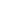 Als u deze e-mail in tekstformaat ontvangt, zonder afbeeldingen, klik hier!28 september 2016